VAKANTIS střední škola a vyšší odborná škola s.r.o.63-41-M/02 Obchodní akademiezaměření: Žurnalistika a média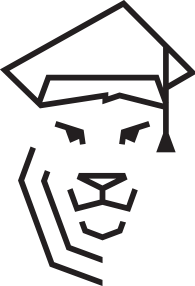 Název maturitní práceMaturitní práce2023/2024		Jméno PříjemníČestné prohlášeníProhlašuji, že jsem maturitní práci na téma ,,				“ zpracoval sám a uvedl jsem všechny použité prameny. Souhlasím, aby moje maturitní práce byla zveřejněna a uložena v knihovně VAKANTIS střední školy a vyšší odborné školy s.r.o, případně zpřístupněna ke studijním účelům.Zavazuji se, že před sepsáním licenční smlouvy o využití autorských práv díla s jinou osobou (subjektem) si vyžádám písemné stanovisko školy o tom, že předmětná licenční smlouva není v rozporu s oprávněnými zájmy školy a zavazuji se uhradit případný příspěvek na úhradu nákladů spojených se vznikem díla dle řádné kalkulace.V Českých Budějovicích dne 3. 3. 2016								.									podpis